Консультация для родителей  «ВМЕСТЕ ВЕСЕЛО ИГРАТЬ!»Как часто родители слышат от своих детей знакомую просьбу: «Мама, папа, поиграйте со мной!» И сколько радости получают малыши, когда взрослые, преодолевая усталость, занятость, отложив в сторону домашние дела, соглашаются поиграть. Однако игра для ребенка – это не только удовольствие и радость, что само по себе очень важно: игра оказывает на малыша всестороннее действие. В игре у ребенка развиваются коммуникативные способности, умение устанавливать с партнерами (сверстниками или взрослыми) определенные взаимоотношения; в играх воспитывается сознательная дисциплина, дети приучаются к соблюдению правил, справедливости, умению контролировать свои поступки, объективно оценивать поступки других. Игра влияет не только на развитие личности ребенка в целом, она формирует и познавательные способности, и речь, и произвольность поведения. Среди огромного разнообразия игр особое место занимают подвижные игры. Важнейшим их достоинством является то, что они, по существу, исчерпывают все виды свойственных человеку естественных движений: ходьбу, бег, прыжки,  бросание, упражнения с предметами и т.д. и потому являются самым  и универсальным и незаменимым средством физического воспитания детей. Подвижные игры – лучшее лекарство для детей от «двигательного голода» - гиподинамии.Заниматься с ребенком следует регулярно, систематически. Для здоровья малыша полезно организовать двигательную деятельность утром, через 20-25 минут после завтрака, или в другое удобное время, соблюдая рекомендации врачей: нельзя активно двигаться непосредственно перед едой, сразу после нее, перед дневным или ночным сном.Радость, которую вы доставите своему ребенку, играя с ним, станет и вашей радостью, а проведенные вместе приятные минуты помогут вам сделать добрее и веселее совместную жизнь.ПОДВИЖНЫЕ ИГРЫ ДЛЯ ДЕТЕЙ СРЕДНЕГО ДОШКОЛЬНОГО ВОЗРАСТА С РОДИТЕЛЯМИ (4-5 ЛЕТ)ПилотыИнвентарь: 2 кегли (или 2 кубика) разных цветов.Мама и ребенок становятся на противоположных концах комнаты, рядом с кеглями. Они – пилоты самолетов, находящихся на разных аэродромах. По команде мамы: «Готовим самолеты к полету!» они расходятся по комнате, останавливаются каждый у своего самолета, «наливают в банки керосин» (наклоняются), «заводят моторы» (вращают руками перед грудью) и «летят» (разводят руки в стороны и разбегаются по комнате в разных направлениях). Самолеты находятся в воздухе до тех пор, пока мама не скомандует «Самолеты на посадку!» После этого мама и ребенок должны быстро добежать до своих кеглей – «вернуться на свои  аэродромы».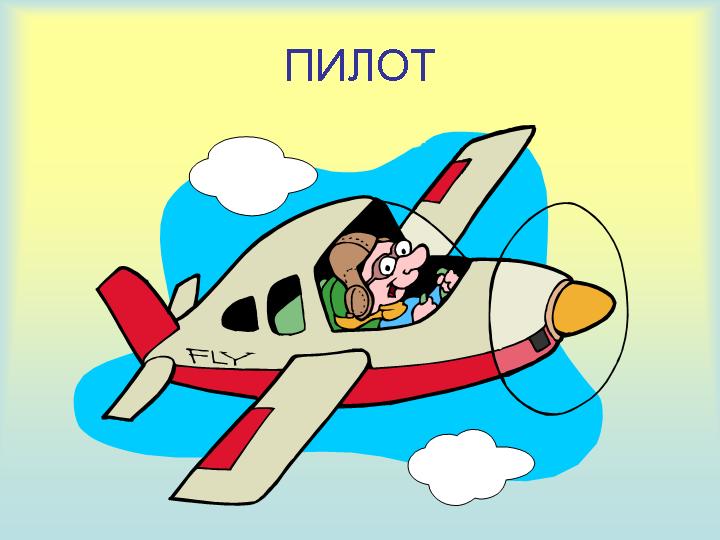 Чего не стало  Инвентарь: 10 игрушек небольшого размера (машинка, кубик, мячик, погремушка, матрешка, куколка, птичка и т.п.)  Соревнуются мама и ребенок. На столе перед ними стоят 6-10 игрушек. Мама и ребенок по очереди рассматривают их. Затем водящий предлагает игроку повернуться спиной и закрыть глаза, а сам в это время убирает или добавляет 2-3 игрушки. По команде водящего «Раз, два, три – смотри!» игрок открывает глаза и поворачивается лицом к столу. Он должен правильно ответить на вопросы водящего: «Какие игрушки исчезли? Больше стало игрушек или меньше? На сколько?» и т.п. Побеждает игрок, который во время игры был более внимательным.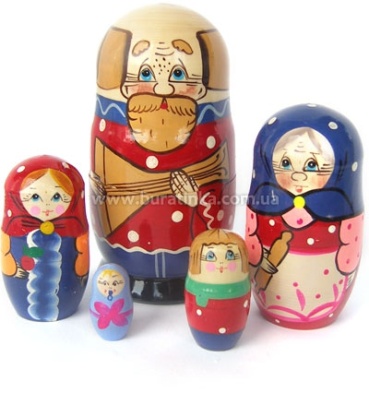 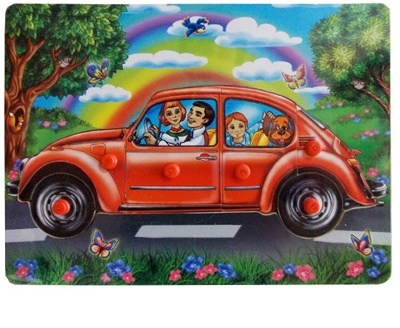 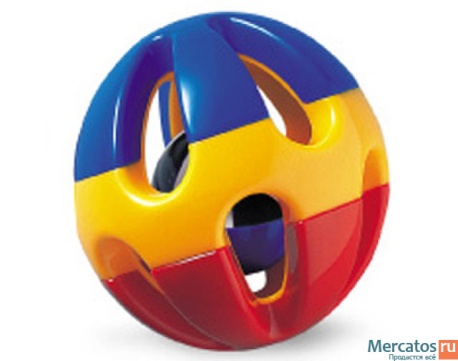 Веселые мячиИнвентарь: 2 резиновых мяча диаметром 18-20 см.Мама и ребенок становятся на расстоянии 1,5 – 2 м друг от друга. В руках каждого из игроков по мячу. Мама читает стихотворение:Мячик мой веселыйПрыгает и скачетЯ ладонью бью его,Мячик мой не плачет!Вверх подброшу мячик,А потом поймаю.Сможешь это повторить? –Я сейчас не знаю.И выполняет движения согласно тексту – ударяет мячом об пол, подбрасывает мяч вверх и ловит его. Затем мама предлагает ребенку повторить тоже самое.Примечания:1)   Можно предложить ребенку выполнить следующие задания: подбросить мяч вверх и поймать его двумя руками; Подбросить мяч вверх и поймать его правой, затем левой рукой; ударить мяч об пол, хлопнуть в ладоши и затем поймать мяч.2)   По мере освоения ребенком движений рекомендуется подсчитывать количество пойманных мячей.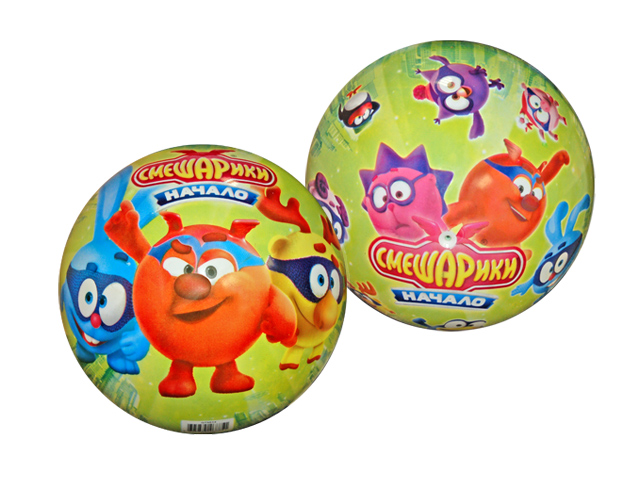 Прыгает – не прыгаетИнвентарь: картинки (10*10 см) с изображением зверей, птиц и предметов.Мама  и ребенок становятся друг напротив друга на небольшом расстоянии. Мама называет птиц, зверей и предметы, которые «прыгают или не прыгают».  Если она называет то, что прыгает (например лягушка), ребенок должен подпрыгнуть вверх на двух ногах; если назовет то, что не прыгает, ребенок должен присесть, опустить руки вниз, касаясь пола кончиками пальцев.. Объяснив ребенку правила игры, мама начинает произносить названия зверей, птиц и предметов, одновременно с этим показывая картинки.Кенгуру             Ребенок подпрыгиваетМяч                    Ребенок подпрыгиваетЗаяц                    Ребенок подпрыгиваетМедведь            Ребенок приседаетСтол                   Ребенок приседаетВоробей             Ребенок подпрыгиваетТелевизор          Ребенок приседаетЛягушка            Ребенок подпрыгиваетДерево               Ребенок приседаетОбезьянка          Ребенок подпрыгивает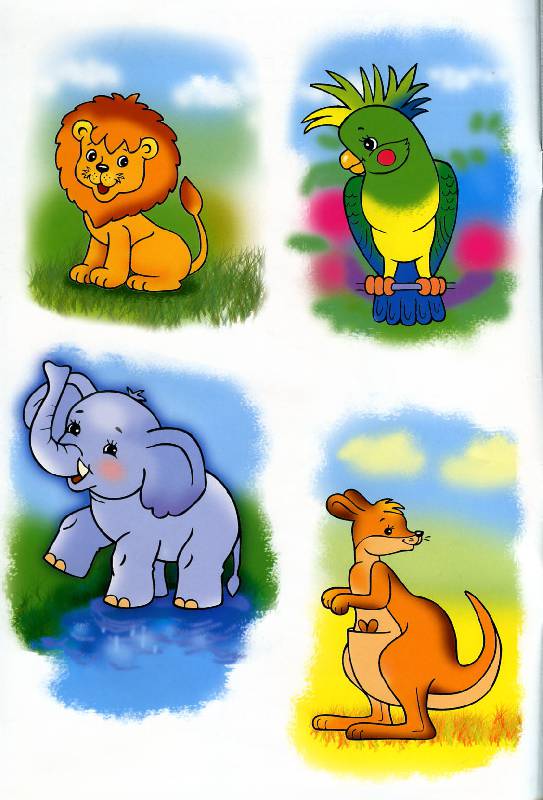 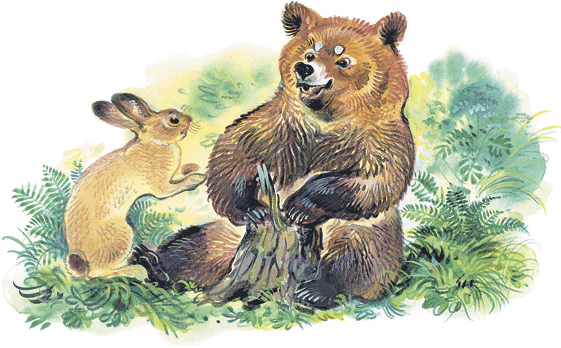 